Project Title: GREEN WATER MANAGEMENT FOR SUSTAINABLE AGRICULTURE IN DROUGHT ZONES OF LAOSddddContact person and email:Dr Nivong Sipaseuth, email: sinavong@gmail.comThisadee Chounlamountry, email: thisadeec@hotmail.comDepartment of Agriculture Land Management (DALaM)Mobile phone: (+856) 2055133550Catchy Caption/Slogan: Water and Soil is life, conserve itLocation of the project: Khammuon provincehttps://www.google.la/maps/place/Khammouane+Province/@17.6250697,104.585211,296990m/data=!3m1!1e3!4m5!3m4!1s0x31394e912b041533:0xf4c3a45264b6d1e1!8m2!3d17.6384066!4d105.2194808?hl=enSebanfai DistrictNongbok DistrictSavanakhet provincehttps://www.google.la/maps/place/Savannakhet+Province/@16.496921,105.203283,173358m/data=!3m2!1e3!4b1!4m5!3m4!1s0x313dc60688062c13:0xff13318c5ce5dc74!8m2!3d16.5065381!4d105.5943388?hl=enKaison Districthttps://www.google.la/maps/place/Savannakhet/@16.5669366,104.69803,21662m/data=!3m2!1e3!4b1!4m13!1m7!3m6!1s0x313dc60688062c13:0xff13318c5ce5dc74!2sSavannakhet+Province!3b1!8m2!3d16.5065381!4d105.5943388!3m4!1s0x313dc5e0e65d9353:0xd7aa0b924e1d8a3f!8m2!3d16.5717065!4d104.7711182?hl=enChamphon DistrictSongkhon DistrictSalavan provincehttps://www.google.la/maps/place/Salavan+Province/@15.88333,105.7866599,146628m/data=!3m1!1e3!4m5!3m4!1s0x311558d39704508b:0x3d025666be56beb0!8m2!3d15.8171073!4d106.2522143?hl=enLakhonpenghttps://www.google.la/maps/place/Lakhonepheng/@15.9388392,105.3444025,5433m/data=!3m2!1e3!4b1!4m5!3m4!1s0x3115f507b91d9e17:0xa286dc20792d21cc!8m2!3d15.9375242!4d105.3628846?hl=enProject SummaryThe Green Water Management (GWM) project is the first project of Core Agricultural Support Program Phase 2 (CASP2) under ADB TA 8163 to systematically address gaps in institutional and individual capacity in affected rural communities to manage agricultural water resources in a climate change affected situations. The main objective of the GWM project is to increase adaptive capacity of the small holder farmers to be able to utilize the rain water harvesting in order to increase vegetable and crop productivity and production, enhance food security, and promote market linkages for livelihood enhancement of farmers. This project aims at introducing soil and green water management (rainwater harvesting and soil moisture management technologies) to 300 target farmers including secondary school and agricultural college students (35% women) in Khammoun, Savannakhet and Saravane Provinces in Lao PDR. The project will establish model organic farms with the aim of disseminating green water management technique/rain water harvesting and best soil moisture management methods to local farming communities. Women’s’ roles in the project will be very important and considered as the key actor and direct contributors to the decision making processes, project implementation and resource management. Table 1. List of demonstration farms and ownersGWM Model in Lao PDRDivided the field into 4 parts (ratio 30:30:30:10) including30 PondWater saving for all year roundFish Aquaculture to increase more incomeAt the edge of the pond growing vetiver grass to protect soil erosion30 Paddy FieldOne crop/yearStorage for year round consumption30 Trees/cropsFruits treesPerennial treesAnnual treesHerb and spiceMulti-purpose treesField crops10 Residential Other activities: vegetable, herb, mushroom, livestockNoLocationOwner LandMap locationImplemented Activities1Kudchab villageNongbok DistrictKhammuon Province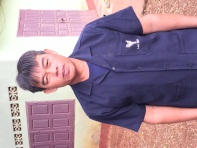 Mr. BounchanKhemmalath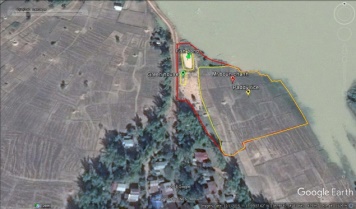 1) paddy rice; vegetables (regarding to local market); 3) Forage (B. ruzi+S. guianensis) ; 4) integrated cropping systems (fruit trees with one month banana and vegetables); 5) fish pond and 6) organic fertilizer production including water, soil and nutrient management2Kudchab villageNongbok DistrictKhammuon Province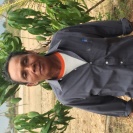 Mr. Boundo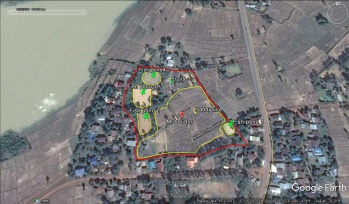 1) paddy rice; vegetables (regarding to local market); 3) Forage (B. ruzi+S. guianensis) ; 4) integrated cropping systems (fruit trees with one month banana and vegetables); 5) fish pond and 6) organic fertilizer production including water, soil and nutrient management3Donkhiew villageNongbok DistrictKhammuon Province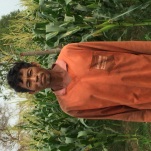 Mr. Vinit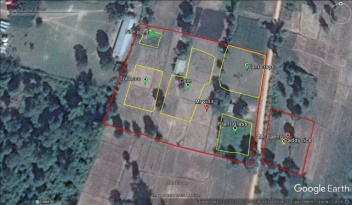 1) paddy rice; vegetables (regarding to local market); 3) Forage (B. ruzi+S. guianensis) ; 4) integrated cropping systems (fruit trees with one month banana and vegetables); 5) fish pond and 6) organic fertilizer production including water, soil and nutrient management4Noy villageSebangfai DistrictKhammuon ProvinceMr Chanon1) paddy rice; vegetables (regarding to local market); 3) Forage (B. ruzi+S. guianensis) ; 4) integrated cropping systems (fruit trees with one month banana and vegetables); 5) fish pond and 6) organic fertilizer production including water, soil and nutrient management5Noy villageSebangfai DistrictKhammuon ProvinceMr Doungmany1) paddy rice; vegetables (regarding to local market); 3) Forage (B. ruzi+S. guianensis) ; 4) integrated cropping systems (fruit trees with one month banana and vegetables); 5) fish pond and 6) organic fertilizer production including water, soil and nutrient management6Sok villageKaison DistrictSavannakhet ProvinceMr. Thongsi1) paddy rice; vegetables (regarding to local market); 3) Forage (B. ruzi+S. guianensis) ; 4) integrated cropping systems (fruit trees with one month banana and vegetables); 5) fish pond and 6) organic fertilizer production including water, soil and nutrient management7Phai villageChamphone DistrictSavannakhet Province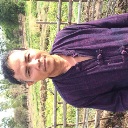 Mr SesavanBangphachan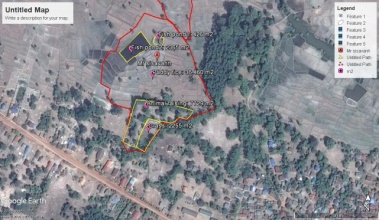 1) paddy rice; vegetables (regarding to local market); 3) Forage (B. ruzi+S. guianensis) ; 4) integrated cropping systems (fruit trees with one month banana and vegetables); 5) fish pond and 6) organic fertilizer production including water, soil and nutrient management8Phai villageChamphone DistrictSavannakhet ProvinceMr. Ki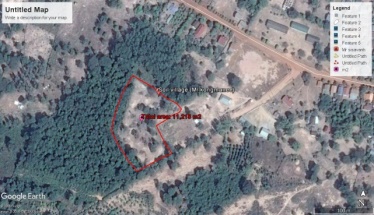 1) paddy rice; vegetables (regarding to local market); 3) Forage (B. ruzi+S. guianensis) ; 4) integrated cropping systems (fruit trees with one month banana and vegetables); 5) fish pond and 6) organic fertilizer production including water, soil and nutrient management9Paksong villageSongkhon DistrictSavannakhet ProvinceMr. Pheng1) paddy rice; vegetables (regarding to local market); 3) Forage (B. ruzi+S. guianensis) ; 4) integrated cropping systems (fruit trees with one month banana and vegetables); 5) fish pond and 6) organic fertilizer production including water, soil and nutrient management10Kaison DistrictSavannakhet Province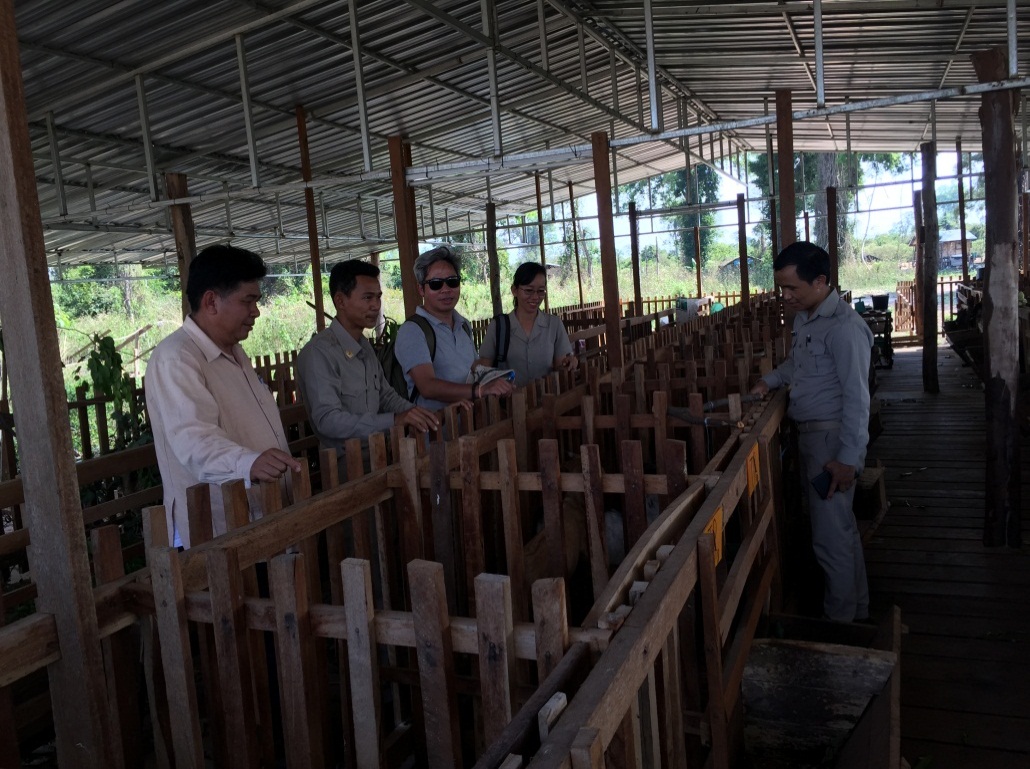 Savannaket University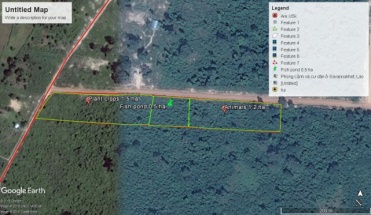 1) organic fertilizer testing with vegetables (compost, manure, biochar and others) ; 2) intergrated between crop and livestock ; 3) cash crop systmes (rice, sugarcan, maize, cassava integrated with legumes)11Khonsay villageRakhonpheng DistrictSalavan Province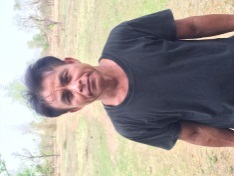 Mr. Vay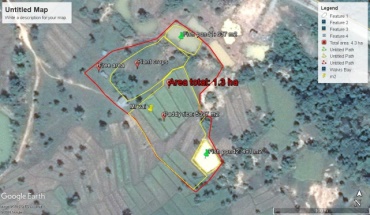 1) paddy rice; vegetables (regarding to local market); 3) Forage (B. ruzi+S. guianensis) ; 4) integrated cropping systems (fruit trees with one month banana and vegetables); 5) fish pond and 6) organic fertilizer production including water, soil and nutrient management12Houykaphoxay villageRakhonpheng DistrictSalavan Province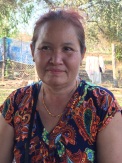 Mrs. Saisamone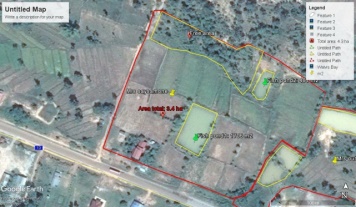 1) paddy rice; vegetables (regarding to local market); 3) Forage (B. ruzi+S. guianensis) ; 4) integrated cropping systems (fruit trees with one month banana and vegetables); 5) fish pond and 6) organic fertilizer production including water, soil and nutrient management13Houykaphoxay villageRakhonpheng DistrictSalavan Province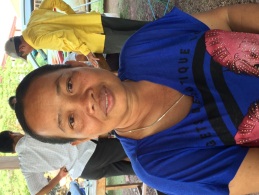 Mrs. Udtala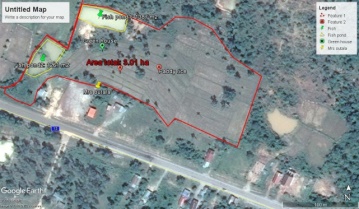 1) paddy rice; vegetables (regarding to local market); 3) Forage (B. ruzi+S. guianensis) ; 4) integrated cropping systems (fruit trees with one month banana and vegetables); 5) fish pond and 6) organic fertilizer production including water, soil and nutrient management14Houykaphoxay villageRakhonpheng DistrictSalavan ProvinceMr. May1) paddy rice; vegetables (regarding to local market); 3) Forage (B. ruzi+S. guianensis) ; 4) integrated cropping systems (fruit trees with one month banana and vegetables); 5) fish pond and 6) organic fertilizer production including water, soil and nutrient management